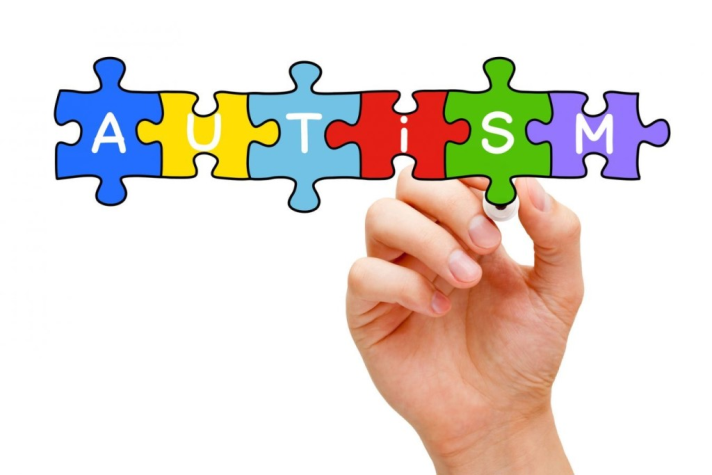 2 апреляво всем мире проходят акции и мероприятия в рамках Всемирного дня распространения информации об аутизме.Аутизм встречается чаще, чем принято думать. Поведение и состояние человека с аутизмом по степени тяжести может быть разным, все зависит от формы аутизма.Люди с аутизмом нуждаются в понимании, оничасто испытывают проблемы с коммуникацией, освоением социальных навыков, а также установлением логических связей в окружающей среде. Дети с расстройствами аутистического спектра испытывают страх новизны, любой перемены в окружающей среде, им свойственно однообразное поведение со склонностью к стереотипным движениям, часто отмечаются необычные реакции на сенсорные стимулы.Наибольшуюпользуобучающимся с РАС принесут скоординированные усилия учителей и родителей, когда занятия в школе и дома взаимно дополняют друг друга.Приоритетные направления работы специалистов нашего учреждения:Создание специальной образовательной среды, способствующей улучшению поведения, наиболее успешному усвоению умений и навыков, необходимых для социальной адаптацииобучающихся с расстройствами аутистического спектра.Оказаниепсихолого-педагогической помощи семьям, воспитывающимдетей с РАС, мотивирование родителей на активное участие в коррекционно-развивающей работе с ребенком.Организация профессионального взаимодействияспециалистов, работающих с данной категорией детей, по вопросам обучения, воспитания, развития и социальной адаптации через семинары, консультации, круглые столы, информационно-методический обмен.Наш адрес:663318, Красноярский край, г. Норильск,ул. Талнахская, 49 Ат. (3919) 347773сайт: internor.ruкраевое государственное бюджетное общеобразовательное учреждение«НОРИЛЬСКАЯ ШКОЛА-ИНТЕРНАТ»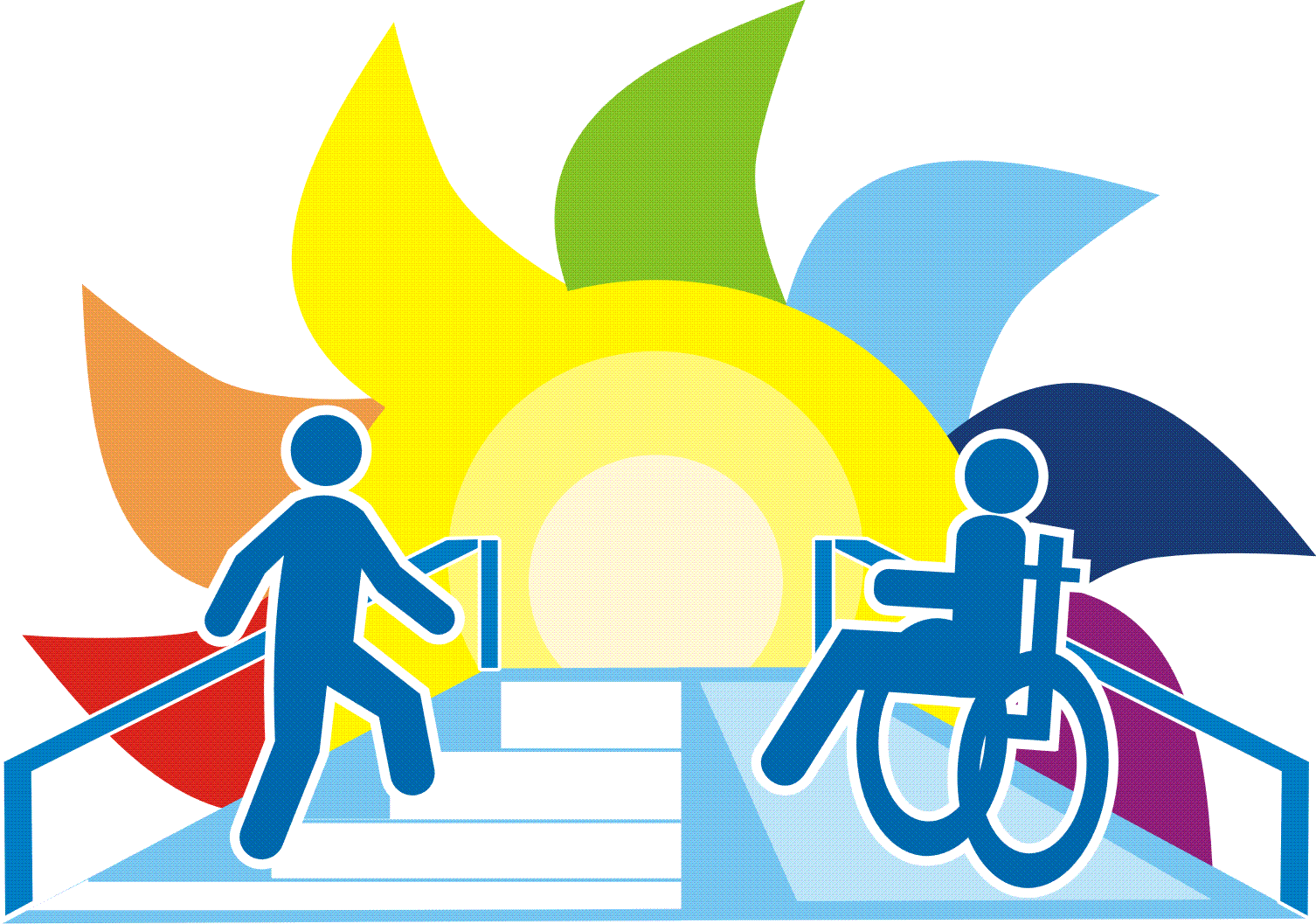 Региональная площадкаВсероссийского инклюзивного фестиваля#ЛюдиКакЛюди 2-4 апреля 2020 г.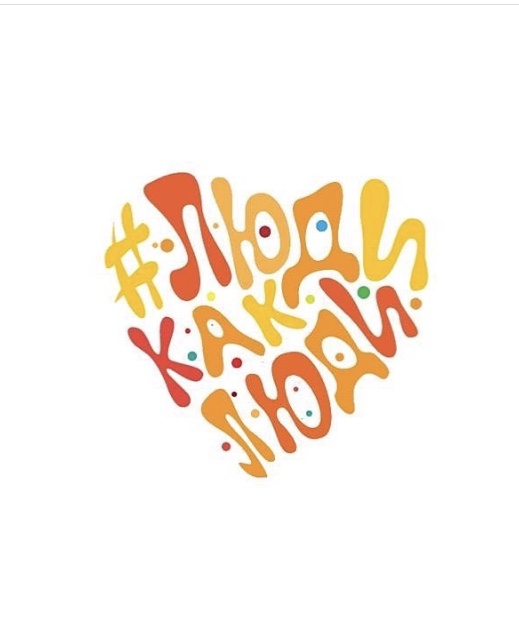 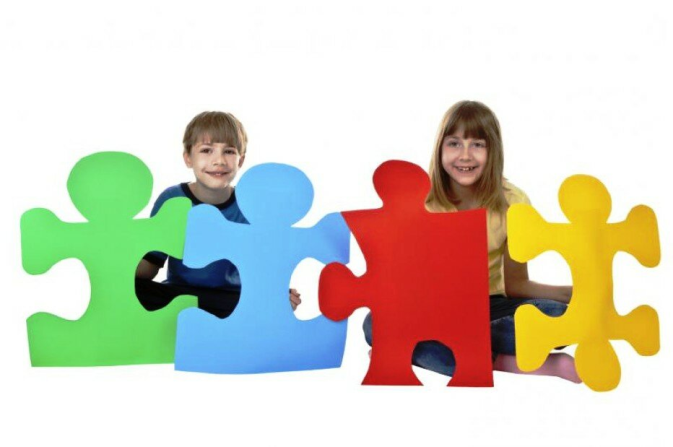 Для эффективного психолого-педагогического сопровождения обучающихся с РАС необходимо соблюдение ряда условий: Целенаправленноевзаимодействие учителей и специалистов психолого-педагогического сопровождения с целью достижения положительных результатов в обучении и социализации обучающихся с расстройствами аутистического спектра.Подбор и создание необходимой для ребенка с расстройствами аутистического спектраформы организации образования (в соответствии с рекомендациями ТПМПКи учетом его особых образовательных потребностей).Индивидуализация (адаптация) содержания образования, разработка индивидуальной адаптированной образовательной программы на основе одного из вариантов АООП. Адаптация программ учебных предметов, коррекционных курсов и курсов внеурочной деятельности с учетом особых образовательных потребностей каждого обучающегося с расстройствами аутистического спектра.Индивидуализация планируемых результатов и системы оценки достижения планируемых результатов.Создание различных форм коррекционно-развивающей работы (индивидуальной, групповой, подгрупповой). Специально проработанная   наглядная схема организации рабочего пространства, набора необходимых учебных материалов, последовательность подготовительных действий.Организация работы с родителями обучающегося с РАСс целью повышенияродительской компетентности для решения проблем обучения, воспитания и развития ребенка, эффективного взаимодействия семьи и школы.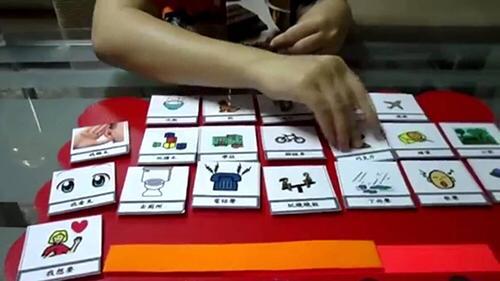 «…Подарите мне чувство собственного достоинства, воспринимая меня таким, какой я есть...»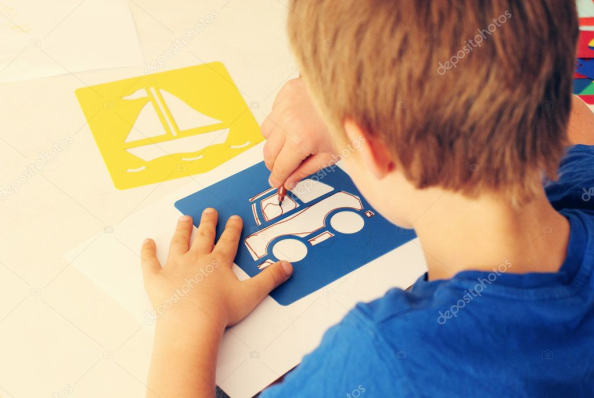 В коррекционно-развивающей работе специалисты и педагоги нашего учреждения используют современные методики, а также авторские разработки, индивидуально адаптированные под особенностиконкретного ребенка с РАС:методы и приемы структурированного обучения(TEACCH);элементы эмоционально-уровневого подхода;все типы игрового аффективного взаимодействия;метод поддерживающей (облегченной) коммуникации (FacilitatedCommunication- FC).